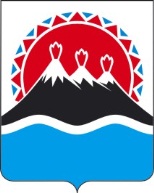 ПОСТАНОВЛЕНИЕПРАВИТЕЛЬСТВАКАМЧАТСКОГО КРАЯ            г. Петропавловск-КамчатскийПРАВИТЕЛЬСТВО ПОСТАНОВЛЯЕТ:1. Внести в государственную программу Камчатского края «Социальная поддержка граждан в Камчатском крае», утвержденную постановлением Правительства Камчатского края от 29.11.2013 № 548-П, изменение, дополнив приложением 6 согласно приложению к настоящему постановлению.2. Настоящее постановление вступает в силу через 10 дней после дня его официального опубликования.Губернатор Камчатского края                                                               В.И. ИлюхинСОГЛАСОВАНОИсп.:  Русанова Татьяна АнатольевнаТел.: 42-59-86 Агентство по внутренней политике Камчатского краяПОРЯДОКПРЕДОСТАВЛЕНИЯ СУБСИДИЙ МЕСТНЫМ БЮДЖЕТАМ НАРЕАЛИЗАЦИЮ ОСНОВНОГО МЕРОПРИЯТИЯ 5.4 "РАЗВИТИЕ ИНФРАСТРУКТУРЫ НЕКОММЕРЧЕСКОГО СЕКТОРА, ИЗУЧЕНИЕ СОСТОЯНИЯ НЕКОММЕРЧЕСКОГО СЕКТОРА, КОНСУЛЬТИРОВАНИЕ ПО ВОПРОСАМ ДЕЯТЕЛЬНОСТИ СОНКО" ПОДПРОГРАММЫ 51. Настоящий Порядок разработан в соответствии со статьей 139 Бюджетного кодекса Российской Федерации и регулирует вопросы предоставления субсидий местным бюджетам из краевого бюджета в целях софинансирования основного мероприятия 5.4 "Развитие инфраструктуры некоммерческого сектора, изучение состояния некоммерческого сектора, консультирование по вопросам деятельности СОНКО" Подпрограммы 5 (далее в настоящем Порядке - мероприятие) в части создания и обеспечения работы районных (городских)  информационно-консультационных (ресурсных) центров по содействию деятельности СОНКО.2. Критерием отбора муниципальных образований в Камчатском крае для предоставления субсидий является наличие в муниципальном образовании в Камчатском крае СОНКО, зарегистрированных в установленном федеральным законодательством порядке и осуществляющих на территории муниципального образования в Камчатском крае в соответствии со своими учредительными документами виды деятельности, предусмотренные пунктом 1 статьи 31.1 Федерального закона от 12.01.1996 N 7-ФЗ "О некоммерческих организациях" и частью 1 статьи 4 Закона Камчатского края от 14.11.2011 N 689 "О государственной поддержке некоммерческих организаций в Камчатском крае".3. Предоставление субсидий местным бюджетам осуществляется при выполнении органами местного самоуправления муниципальных образований в Камчатском крае следующих условий:1) наличие в муниципальных программах мероприятия по развитию инфраструктуры некоммерческого сектора, изучение состояния некоммерческого сектора, консультирование по вопросам деятельности СОНКО;2) наличие разработанного положения о районных (городских)  информационно-консультационных (ресурсных) центров по содействию деятельности СОНКО;  3) наличие утвержденных органами местного самоуправления муниципальных образований в Камчатском крае расходных обязательств муниципальных образований в Камчатском крае по софинансированию мероприятия;4) представление органами местного самоуправления муниципальных образований в Камчатском крае в Агентство по внутренней политике Камчатского края (далее - Агентство) отчетов об использовании субсидий по форме и в порядке, утвержденных Агентством;5) использование органами местного самоуправления муниципальных образований в Камчатском крае субсидий по целевому назначению;6) соблюдение органами местного самоуправления муниципальных образований в Камчатском крае бюджетного законодательства Российской Федерации и законодательства Российской Федерации о налогах и сборах;7) заключение соглашений о предоставлении субсидий между Агентством и органами местного самоуправления муниципальных образований в Камчатском крае;4. Размер субсидии, предоставляемой из краевого бюджета местным бюджетам, распределяется в равных частях и пропорционально согласно заявкам между органами местного самоуправления муниципальных образований в Камчатском крае.5. Распределение субсидий между муниципальными образованиями в Камчатском крае устанавливается законом Камчатского края о краевом бюджете.6. Перечень, формы и срок представления документов органами местного самоуправления муниципальных образований в Камчатском крае для получения субсидий утверждаются Агентством.7. Типовое положение о районных (городских) информационно-консультационных (ресурсных) центров по содействию деятельности СОНКО  утверждается Агентством.8. Агентство рассматривает представленные документы в течение 30 дней со дня окончания срока приема документов.9. По результатам рассмотрения документов Агентством принимается решение о предоставлении субсидии либо об отказе в предоставлении субсидии.10. В случае принятия Агентством решения о предоставлении субсидии заключается соглашение о предоставлении субсидий между Агентством и органом местного самоуправления муниципального образования в Камчатском крае в течение 30 дней со дня принятия такого решения.В случае принятия Агентством решения об отказе в предоставлении субсидии в орган местного самоуправления муниципального образования в Камчатском крае в течение 7 дней со дня принятия такого решения направляется письменное уведомление с обоснованием причин отказа.11. Основаниями для отказа в предоставлении субсидии являются:1) представление органом местного самоуправления муниципального образования в Камчатском крае документов не в полном объеме, с нарушением сроков или не соответствующих установленной форме;2) наличие в представленных документах недостоверных сведений;3) несоответствие муниципального образования в Камчатском крае критерию отбора муниципальных образований в Камчатском крае и (или) условиям предоставления субсидий, установленным частями 2 и 3 настоящего Порядка.12. При несоблюдении органами местного самоуправления муниципальных образований в Камчатском крае условий, установленных частью 3 настоящего Порядка, предоставление субсидий может быть приостановлено (сокращено) в соответствии с частью 5 статьи 136 Бюджетного кодекса Российской Федерации.13. Целевые показатели результативности предоставления субсидий местным бюджетам устанавливаются Агентством.14. Контроль за соблюдением условий, установленных частью 3 настоящего Порядка, осуществляется Агентством.15. Субсидии, неиспользованные в текущем финансовом году, подлежат возврату в краевой бюджет. В случае, если неиспользованный остаток субсидии не перечислен в краевой бюджет, указанные средства подлежат взысканию в порядке, установленном Министерством финансов Камчатского края.16. Субсидии, использованные не по целевому назначению, подлежат возврату органами местного самоуправления муниципальных образований в Камчатском крае в краевой бюджет в течение 30 дней со дня получения уведомления Агентства. Агентство направляет указанное уведомление органам местного самоуправления муниципальных образований в Камчатском крае в течение 30 дней со дня установления факта использования субсидии не по целевому назначению.Пояснительная запискак проекту постановления Правительства Камчатского края«О внесении изменений государственную программу Камчатского края «Социальная поддержка граждан в Камчатском крае», утвержденной постановлением Правительства Камчатского края от 29.11.2013 № 548-П»Настоящий проект постановления Правительства Камчатского края разработан для уточнения отдельных положений Порядка предоставления субсидий местным бюджетам на реализацию основного мероприятия 5.4 "Развитие инфраструктуры некоммерческого сектора, изучение состояния некоммерческого сектора, консультирование по вопросам деятельности СОНКО" подпрограммы 5 государственной программы Камчатского края «Социальная поддержка граждан в Камчатском крае», утвержденной постановлением Правительства Камчатского края от 29.11.2013 № 548-П.Настоящий проект постановления Правительства Камчатского края не предусматривает установление дополнительных расходных обязательств за счет средств краевого бюджета.Проект постановления 07.12.2018 года размещен на Едином портале проведения независимой экспертизы и общественного обсуждения проектов нормативных правовых актов Камчатского края в информационно-телекоммуникационной сети Интернет для проведения независимой антикоррупционной экспертизы в срок до 17.12.2018 года.В соответствии с постановлением Правительства Камчатского края от 06.06.2013 № 233-П «Об утверждении Порядка проведения оценки регулирующего воздействия проектов нормативных правовых актов и нормативных правовых актов Камчатского края» настоящий проект постановления в оценке регулирующего воздействия не нуждается.№О внесении изменений в государственную программу Камчатского края «Социальная поддержка граждан в Камчатском крае», утвержденную постановлением Правительства Камчатского края от 29.11.2013 № 548-П Первый вице-губернатор Камчатского края Министр экономического развития и торговли Камчатского краяИ.Л. УнтиловаД.А. КоростелевМинистр финансов Камчатского краяС.Л. ТечкоМинистр социального развития и труда Камчатского краяИ.Э. КойровичРуководитель Агентства по внутренней политике Камчатского края  И.В. ГуляевНачальник Главного правовогоуправления Губернатора иПравительства Камчатского краяС.Н. Гудин